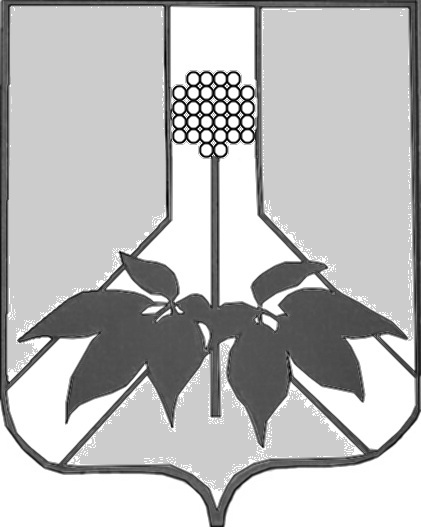 ДУМА ДАЛЬНЕРЕЧЕНСКОГО МУНИЦИПАЛЬНОГО РАЙОНАРЕШЕНИЕ29 октября 2020 года                       г.Дальнереченск				№ 20-МНПАО внесении изменений в решение Думы Дальнереченского муниципального района от 30.05.2017 года №267 «Об установлении дополнительных оснований признания безнадежными к взысканию и списанию недоимки, задолженности по пеням и штрафам по местным налогам»В соответствии с Федеральным законом от 06.10.2003 №131-ФЗ «Об общих принципах организации местного самоуправления в Российской Федерации», Налоговым кодексом Российской Федерации, руководствуясь Уставом Дальнереченского муниципального района, Дума Дальнереченского муниципального района РЕШИЛА: 1. Внести в решение Думы Дальнереченского муниципального района от 30.05.2017 года №267 «Об установлении дополнительных оснований признания безнадежными к взысканию и списанию недоимки, задолженности по пеням и штрафам по местным налогам»следующие изменения: 1.1в абзаце «а» подпункта 1.1. слова «от 19.08.2010 №ЯК-7-8/393» заменить словами «от 02.04.2019 №ММВ-7-8/164@»;1.2 в абзаце «а» подпункта 1.2. слова «от 19.08.2010 №ЯК-7-8/393» заменить словами «от 02.04.2019 №ММВ-7-8/164@»;1.3 дополнить пункт 1 подпунктом 1.3 следующего содержания:«1.3. Отсутствие недоимки у физических лиц по земельному налогу и налогу на имущество физических лиц по состоянию на 01.12.2020 для принятия решения о списании задолженности по пеням и штрафам по соответствующему налогу на основании следующих документов:справки налогового органа по месту жительства физического лица, подтверждающего отсутствие недоимки по соответствующему налогу;справки налогового органа по месту жительства физического лица о суммах задолженности по пеням, штрафам на дату принятия решения.».2. Настоящее решение вступает в силу со дня его официального опубликования, но не ранее 01.12.2020 года.Глава Дальнереченскогомуниципального района                                                                          В. С. ДерновДУМА ДАЛЬНЕРЕЧЕНСКОГО МУНИЦИПАЛЬНОГО РАЙОНАРЕШЕНИЕ29 октября 2020 года                                г.Дальнереченск		  		№ 20О принятии решения «О внесении изменений в решение Думы Дальнереченского муниципального района от 30.05.2017 года №267 «Об установлении дополнительных оснований признания безнадежными к взысканию и списанию недоимки, задолженности по пеням и штрафам по местным налогам»В соответствии с Федеральным законом от 06.10.2003 №131-ФЗ «Об общих принципах организации местного самоуправления в Российской Федерации», Налоговым кодексом Российской Федерации, руководствуясь Уставом Дальнереченского муниципального района, Дума Дальнереченского муниципального района РЕШИЛА: Принять решение «О внесении изменений в решение Думы Дальнереченского муниципального района от 30.05.2017 года №267 «Об установлении дополнительных оснований признания безнадежными к взысканию и списанию недоимки, задолженности по пеням и штрафам по местным налогам».Направить решение «О внесении изменений в решение Думы Дальнереченского муниципального района от 30.05.2017 года №267 «Об установлении дополнительных оснований признания безнадежными к взысканию и списанию недоимки, задолженности по пеням и штрафам по местным налогам» - главе  Дальнереченского муниципального района для подписания и обнародования. Настоящее решение вступает в силу со дня его принятия.Председатель Думы Дальнереченскогомуниципального района 							Н. В. Гуцалюк 